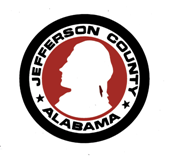 NOTICE OF OPEN SEASON FOR RECEIPT OF PROGRAM YEAR 2020-2021 APPLICATIONS FOR GRANTS FROM THE COMMUNITY DEVELOPMENT BLOCK GRANT PROGRAM AND THE EMERGENCY SOLUTIONS GRANT (HOMELESS) PROGRAM FOR JEFFERSON COUNTY, ALABAMA AND INFORMATION REGARDING HOME PROGRAM ACTIVITIESPlease be advised that the Jefferson County Office of Community Services and Workforce Development will receive Community Development Block Grant (CDBG) applications from municipalities, non-profit organizations, and citizens groups located in Jefferson County, Alabama outside the cities of Birmingham, Bessemer, County Line, Helena, Lake View and Sumiton.  Information pertaining to proposal content is available upon request from the Jefferson County Office of Community Services and Workforce Development, 716 Richard Arrington, Jr. Blvd. North, Suite A-430, Birmingham, AL 35203.  We will also receive Emergency Solutions Grant (ESG) applications from approved local non-profit providers of homeless assistance in Jefferson County. All CDBG applications and ESG applications must be received (in hand) in the Office of Community Services and Workforce Development by 5:00 PM on January 31, 2020.  Applications submitted for previous years but not funded must be resubmitted to be considered.  The grants mentioned above can be used to address a broad range of community development needs for low and moderate-income persons.  To encourage submission of qualified applications, all applicants must attend one of the following meetings.Day		Date	 		Location			TimeTuesday		9/17/19		Jefferson County Commmunity		2:30 p.mServices and Workforce Development	.				(716 Richard Arrington Jr. Blvd N, Room A420)Tuesday		10/01/19		Gardendale City Council Chambers		6:00 p.m                                                   	 (925 Main Street)Tuesday		11/12/19		Irondale City Council Chambers		6:00 p.m.				(101 South 20th Street)Thursday	12/05/19		Midfield Community Center		6:00 p.m.				(710 Grant Street)Thursday	01/09/20		Rosedale Community Center		6:00 p.m.				(1828 25th Court S)Tuesday		01/14/20		Jefferson County Commmunity		10:00 a.m.Services and Workforce Development	.				(716 Richard Arrington Jr. Blvd N, Room A420)Information will be provided regarding proposed activities funded under the HOME Program, affordable housing opportunities, housing counseling and Fair Housing.  Jefferson County is an Equal Housing Opportunity provider.Special accommodations are available, upon request, for those with disabilities and for those with limited English proficiency.  Those requiring special accommodations should call 325-5761 in advance for assistance.  The Jefferson County Office of Community Services and Workforce Development is located at 716 Richard Arrington Jr. Blvd North, Suite A-430, Birmingham, AL  35203.